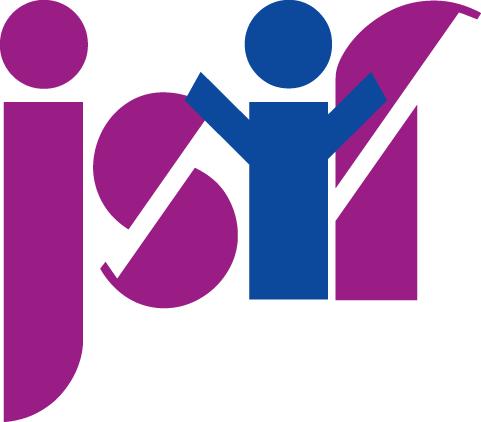 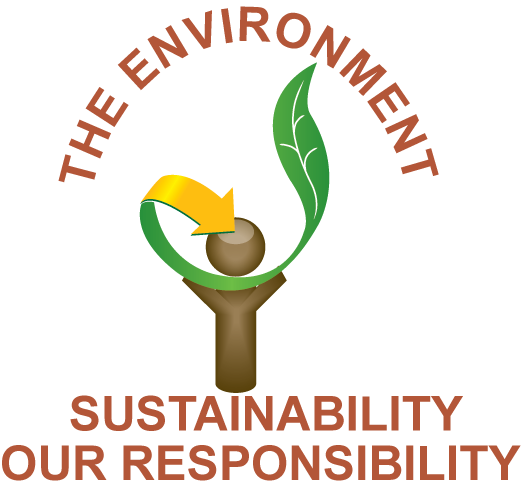 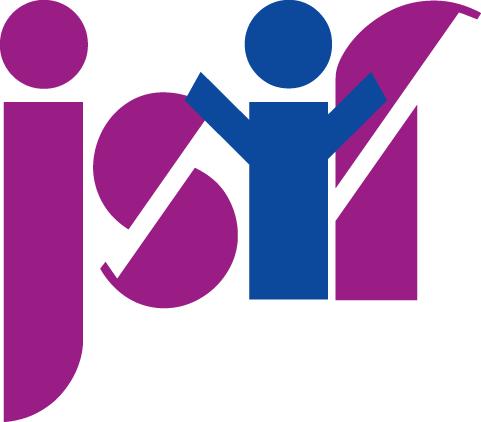 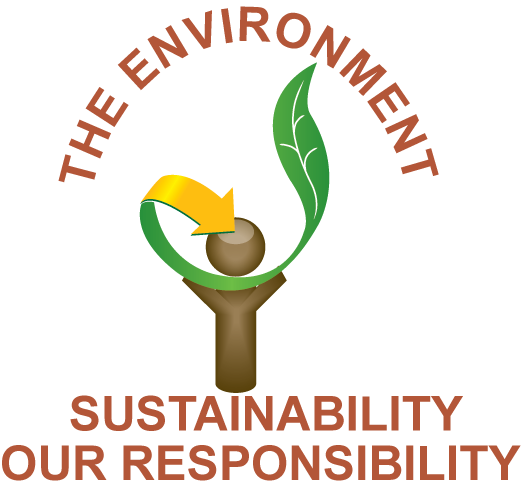 EMPLOYMENT OPPORTUNITYThe Jamaica Social Investment Fund seeks to hire a suitably qualified person for the following position:PROCUREMENT OFFICERThe successful candidate’s primary responsibilities will include: Administering tender process from preparation and publishing/advertising of procurement notices to contract signing.  Coordinating weekly Bid Evaluation Committee (BEC), to include minutes taking, review bid evaluation reports and reports for the selection of consultants.Managing contract approval and award process through the respective procurement 	committees and attending Contract/Sponsor agreement signing ceremony’s Monitoring and reporting on the status of all contracts. Preparing internal and external monthly and quarterly reports.Updating Procurement Plans Requirements:At least a Bachelor of Science degree in Business Administration, Public Administration, or other equivalent and related disciplineAt least 4 years’ experience in a procurement environment (preferably public sector)Knowledge of procurement practices of an international donor agency would be an assetProcurement training/certification would be an asset Experience working in a project management environmentSound knowledge of the Government of Jamaica Procurement Procedures & Policies Knowledge of Contracts managementStrong analytical skills Well-developed time management & organizational skillsExcellent oral and written communication skillsGood interpersonal skillsHigh levels of integrity and confidentialityA keen investigative and enquiring mindComputers skills (MS office suite)If you meet the requirements, please submit your application by May 20, 2019 to:General Manager Corporate ServicesJamaica Social Investment FundThe Dorchester Building11 Oxford Road, Kingston 5Email: jobs@jsif.org We thank all interested applicants however only persons short-listed for interviews will be contacted.